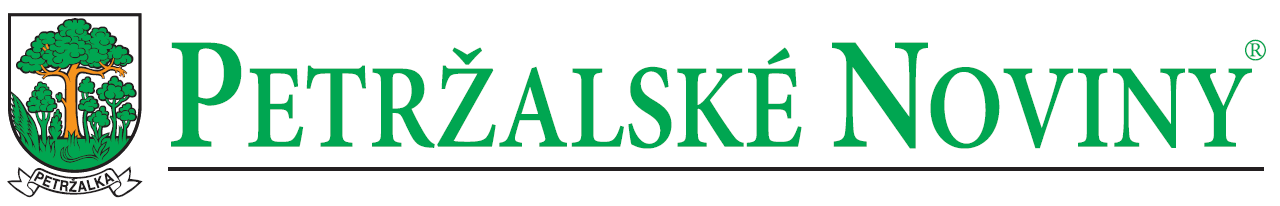 OBJEDNÁVKA INZERCIEZáväzne si objednávam uverejnenie inzercie v Petržalských novinách.„Objednávateľ podpisom a odoslaním tejto Objednávky potvrdzuje, že sa oboznámil s aktuálnymi podmienkami uvedenými v dokumente Všeobecné obchodné podmienky (VOP) vrátane podmienok Ochrany osobných údajov uvedených v bode 5 VOP, Technickými parametrami inzercie, a súhlasí s nimi. Objednávateľ taktiež súhlasí, že plne zodpovedá za obsah a právnu prípustnosť textových a obrazových predlôh na inzerciu.“Dátum/podpis/pečiatka (vyplní objednávateľ):Potvrdenie prijatia objednávky: (vyplní dodávateľ):NIVEL PLUS s.r.o.Ivanská cesta 2D 821 04 BratislavaIČO: 35712058DIČ: 2020218695IČ DPH: SK2020218695Objednávateľ:Kampaň/klient:Fakturačná adresa:Poštová adresa:IČO:DIČ/IČ DPH:Kontaktná osoba:E-mail:Telefón:Číslo vydania:Dátum vydania:Formát/rozmer (ŠxV):Počet uverejnení:Cena bez DPH/
1 vydanie:Zľava:Cena po zľavebez DPH/1 vydanie:Celkom bez DPH:Forma úhrady:
označiť krížikomZálohová faktúra:Faktúra: 